§2-1211.  Warranties against interference and against infringement; lessee's obligation against infringement(1).   There is in a lease contract a warranty that for the lease term no person holds a claim to or interest in the goods that arose from an act or omission of the lessor, other than a claim by way of infringement or the like, that will interfere with the lessee's enjoyment of its leasehold interest.[PL 1991, c. 805, §4 (NEW).](2).   Except in a finance lease, there is in a lease contract by a lessor who is a merchant regularly dealing in goods of the kind a warranty that the goods are delivered free of the rightful claim of any person by way of infringement or the like.[PL 1991, c. 805, §4 (NEW).](3).   A lessee who furnishes specifications to a lessor or a supplier shall hold the lessor and the supplier harmless against any claim by way of infringement or the like that arises out of compliance with the specifications.[PL 1991, c. 805, §4 (NEW).]SECTION HISTORYPL 1991, c. 805, §4 (NEW). The State of Maine claims a copyright in its codified statutes. If you intend to republish this material, we require that you include the following disclaimer in your publication:All copyrights and other rights to statutory text are reserved by the State of Maine. The text included in this publication reflects changes made through the First Regular and First Special Session of the 131st Maine Legislature and is current through November 1. 2023
                    . The text is subject to change without notice. It is a version that has not been officially certified by the Secretary of State. Refer to the Maine Revised Statutes Annotated and supplements for certified text.
                The Office of the Revisor of Statutes also requests that you send us one copy of any statutory publication you may produce. Our goal is not to restrict publishing activity, but to keep track of who is publishing what, to identify any needless duplication and to preserve the State's copyright rights.PLEASE NOTE: The Revisor's Office cannot perform research for or provide legal advice or interpretation of Maine law to the public. If you need legal assistance, please contact a qualified attorney.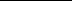 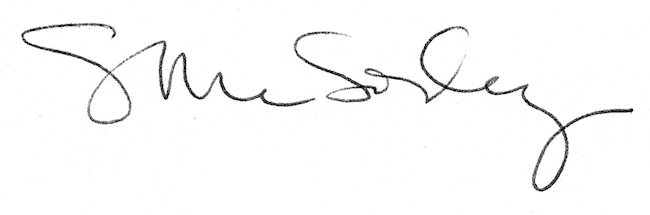 